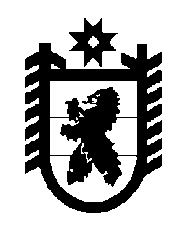 Российская Федерация Республика Карелия    УКАЗГЛАВЫ РЕСПУБЛИКИ КАРЕЛИЯО внесении изменения в Указ Главы Республики Карелия от 11 января 2011 года № 1Внести в состав постоянно действующего координационного совещания по обеспечению правопорядка в Республике Карелия по должностям, утвержденный Указом Главы Республики Карелия от                     11 января 2011 года № 1 «О постоянно действующем координационном совещании по обеспечению правопорядка в Республике Карелия» (Собрание законодательства Республики Карелия, 2011, № 1, ст. 25; № 3, ст. 281; 2012, № 8, ст. 1422),  изменение, исключив слова «первый заместитель Главы Республики Карелия по региональной политике».          Глава Республики  Карелия                                                               А.П. Худилайненг. Петрозаводск 29 августа 2013 года№ 70